The bone sparrow: a novel study: RESOURCESthe bone sparrow themes	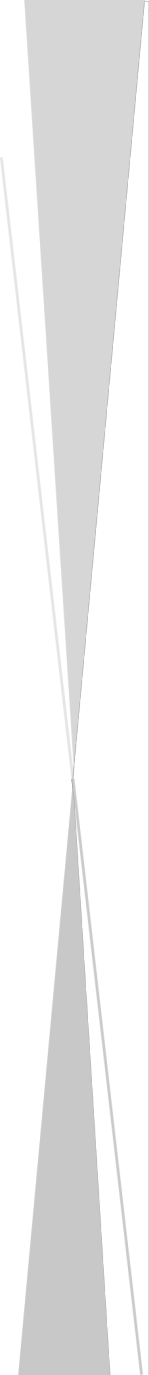 © Department of Education and Training CC BY 4.0Dwdw 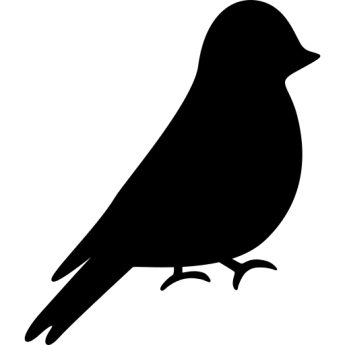 Treatment of refugees and asylum seekersRefugees and mandatory detentionChildren in detention MemoryThe power of storiesGriefSocial disadvantageForgotten peopleFreedom and hopeCommunity perceptions of refugeesTruth versus hearsayCommunity responsibilityMental health and wellbeingThe significance of personal possessions